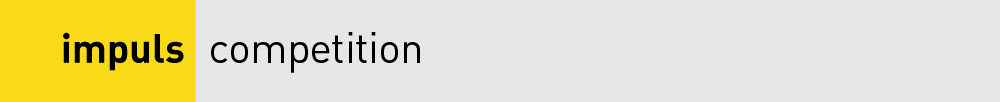 Application for the internationalimpuls Composition Competition Please read conditions (www.impuls.cc / Competition / Conditions) and fill in: □ Male / □ Female / □ Other _____________First name: Last name:Street/Nr.:Postcode/City:Country/Continent:Email:Homepage/Links:Phone / Mobile (+ country + area code):Date of birth (year/month/day):Nationality:x 	I hereby apply for the impuls Composition Competition (call 2022/23)x 	I have read and agree to the conditions and application details of the impuls Composition Competition and confirm, that I am also willing to take part in the Composition Workshop and associated programs.x 	I will hand in the following material digitally in one shot as stated under application on www.impuls.cc to the address given in time: a.) a copy of the completed application form b.) biography, a list of works and infos on current activities including also information on concerts, infos on interpreters of works, studies etc.c.) a concept for a new piece for ensemble to be written on selection at this competition that meets the conditions (such as instrumentation, technical aspects, etc.) as given and includes verbal statements, short sketches, plans, info on materials used and/or any other form of information useful to expound the idead.) at least one score of a piece already written for ensemble (10-20 musicians)e.) a commentary on the piece, including its title, instrumentation and duration
f.) at least one recording (must not necessarily be of the score handed in) x 	I hereby register for the impuls-newsletter x	I agree that all the datas supplied by me, may be stored by impuls unless revoked and may also be used by impuls for the handling of this competition and for any further means of mutual interest.Date, Name/SignaturePlease email this application form to assist@impuls.cc to announce your participation in advance subject: impuls Composition Competition